ПРОЕКТ                          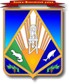 МУНИЦИПАЛЬНОЕ ОБРАЗОВАНИЕХАНТЫ-МАНСИЙСКИЙ РАЙОНХанты-Мансийский автономный округ – ЮграАДМИНИСТРАЦИЯ ХАНТЫ-МАНСИЙСКОГО РАЙОНАП О С Т А Н О В Л Е Н И Еот  [Дата документа]	              № [Номер документа]г. Ханты-МансийскО прогнозе социально-экономического развития Ханты-Мансийского района на период 2029 годаВ соответствии с Бюджетным кодексом Российской Федерации, Федеральным законом от 28.06.2014 № 172-ФЗ «О стратегическом планировании в Российской Федерации», постановлением администрации Ханты-Мансийского района от 13.05.2016 № 161 «О порядке разработки, корректировки, утверждения (одобрения) и осуществления мониторинга  прогноза социально-экономического развития Ханты-Мансийского района 
на долгосрочный период и контроля его реализации», руководствуясь статьями 27, 32 Устава Ханты-Мансийского района:1. Одобрить прогноз социально-экономического развития 
Ханты-Мансийского района на период до 2029 года согласно приложению к настоящему постановлению.2. Органам администрации Ханты-Мансийского района при разработке отраслевых документов стратегического планирования и проектов муниципальных программ Ханты-Мансийского района руководствоваться прогнозом социально-экономического развития Ханты-Мансийского района на период до 2029 года. 3. Опубликовать настоящее постановление в газете «Наш район»,                     в официальном сетевом издании «Наш район Ханты-Мансийский», разместить на официальном сайте администрации Ханты-Мансийского района.Приложение к постановлению администрации Ханты-Мансийского района                                                                                             от __________  № ___ Развитие Ханты-Мансийского района базируется на основных положениях и направлениях Стратегии социально-экономического развития Ханты-Мансийского автономного округа – Югры до 2036 года с целевыми ориентирами до 2050 года, Стратегии социально-экономического развития Ханты-Мансийского района до 2030 года. Прогноз социально-экономического развития Ханты-Мансийского района на период до 2029 года построен с учетом тенденций, заложенных 
в прогнозах социально-экономического развития Ханты-Мансийского автономного округа – Югры и Российской Федерации.  Основные показатели долгосрочного прогноза социально-экономического развития района разработаны на вариантной основе                       в составе двух основных вариантов: Первый вариант (базовый) предполагает сохранение инерционных трендов, сложившихся в последний период, консервативную инвестиционную политику частных компаний, ограниченные расходы 
на развитие инфраструктурного сектора, наличие рисков для организаций района, влияющих на темпы и объемы реализации производственных программ, повышение уровня зарплат и социальных выплат.Второй вариант (целевой) предполагает более активную политику, направленную на создание условий для реализации инвестиционных проектов в социальной и коммунальной инфраструктуре, малом бизнесе, агропромышленном секторе, сфере экономики, связанной 
с обрабатывающими производствами, жилищном строительстве. Вариант основан на повышении доверия частного бизнеса, осуществлении мер, заложенных в муниципальных программах развития отраслей экономики.Прогноз социально-экономического развития Ханты-Мансийского района на период до 2029 годаГлаваХанты-Мансийского районаДОКУМЕНТ ПОДПИСАН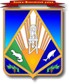 ЭЛЕКТРОННОЙ ПОДПИСЬЮСертификат  [Номер сертификата 1]Владелец [Владелец сертификата 1]Действителен с [ДатаС 1] по [ДатаПо 1]К.Р.МинулинПоказателиЕдиница измеренияотчетотчетоценкаПрогнозПрогнозПрогнозПрогнозПрогнозПрогнозПрогнозПрогнозПрогнозПрогнозПрогнозПрогнозПоказателиЕдиница измерения202120222023202420242025202520262026202720272028202820292029ПоказателиЕдиница измерения202120222023вариант 1вариант 2вариант 1вариант 2вариант 1вариант 2вариант 1вариант 2вариант 1вариант 2вариант 1вариант 2ПоказателиЕдиница измерения202120222023вариант 1вариант 2вариант 1вариант 2вариант 1вариант 2вариант 1вариант 2вариант 1вариант 2вариант 1вариант 21. Демографические показатели1. Демографические показателиЧисленность населения (в среднегодовом исчислении)человек19,25818,88818,85618,87318,88318,83218,86318,83118,90318,94318,98619,09719,19619,27119,392Численность населения (на конец года)человек18,91118,86618,84618,83518,85518,82918,87018,83218,93619,01519,10119,17819,29019,36419,494Естественный прирост (убыль)человек-0,045-0,035-0,01-0,0130,007-0,0080,010-0,0040,0160,0290,0350,0330,0390,0360,044Миграционный прирост (убыль)человек-0,287-0,012-0,0100,0020,0020,0020,0050,0070,0500,0500,1300,1300,1500,1500,1602. Промышленное производство2. Промышленное производствоВыпуск товаров и услуг всегомлн. руб. в ценах соответствующих лет632 616,0716 907,0623 481,4597 889,7616 410,7625 119,0649 477,5652 903,8684 883,4713 946,5721 574,5744 243,5760 235,6791 366,1800 969,6Промышленное производство (BCDE)млн. руб. в ценах соответствующих лет626 289,8709 737,9617 246,6591 910,8610 246,6618 867,9642 982,7646 374,8678 034,6706 807,1714 358,8736 801,1752 633,3783 452,4792 959,9Индекс промышленного производства % к предыдущему году в сопоставимых ценах145,1100,596,592,595,1102,1102,2102,0102,3102,2102,3102,2102,3102,2102,3РАЗДЕЛ В: Добыча полезных ископаемыхмлн. руб. в ценах соответствующих лет619 888,0702 989,8610 546,6585 018,5603 220,1611 639,1635 602,1638 844,9670 377,8698 828,7706 370,4728 487,0744 295,5759 404,0784 256,7Индекс производства - РАЗДЕЛ B% к предыдущему году в сопоставимых ценах145,4100,596,592,495,0102,1102,2102,0102,3102,2102,3102,2102,3102,2102,3 РАЗДЕЛ C: Обрабатывающие производствамлн. руб. в ценах соответствующих лет3 495,84 104,04 149,34 356,74 361,34 578,94 592,94 757,54 740,14 929,74 939,65 126,95 147,45 332,05 364,1Индекс производства - РАЗДЕЛ C% к предыдущему году в сопоставимых ценах204,4109,8100,5100,0100,2100,0100,2100,0100,2100,0100,2100,0100,2100,0100,2РАЗДЕЛ D: Обеспечение электрической энергией, газом и паром; кондиционирование воздуха млн. руб. в ценах соответствующих лет2 854,62 575,02 475,12 452,42 581,52 558,02 695,22 670,82 814,02 935,02 935,03 061,43 064,33 196,33 199,4Индекс производства - РАЗДЕЛ D% к предыдущему году в сопоставимых ценах81,386,490,095,0100,0100,1100,1100,2100,2100,0100,0100,1100,1100,2100,2РАЗДЕЛ E: Водоснабжение; водоотведение, организация сбора и утилизации отходов, деятельность по ликвидации загрязнениймлн. руб. в ценах соответствующих лет51,469,175,683,283,791,892,5101,7102,6113,6113,7125,8126,1139,4139,8Индекс производства - РАЗДЕЛ E% к предыдущему году в сопоставимых ценах106,7129,9105,5106,0106,7106,0106,1106,0106,1106,0106,1106,0106,1106,0106,13. Строительство 3. Строительство Ввод в действие жилых домовтыс. кв. м общей площади19,98115,62714,40015,50015,50015,50015,50015,50015,50016,00016,00016,00016,00016,00016,0004. Сельское хозяйство4. Сельское хозяйствоПродукция сельского хозяйствамлн руб.2 030,12 150,02 239,92 260,92 288,02 297,22 330,02 343,12 370,02 391,72 419,12 368,02 395,22 344,52 371,4Индекс производства продукции сельского хозяйства% к предыдущему годув сопоставимых ценах103,197,4101,099,8100,9101,1100,9100,9100,7101,0101,0101,0101,0101,0101,05. Рынок товаров и услугИндекс потребительских цен декабрь к декабрю предыдущего года, %             105,46                107,05                102,00                104,00                104,00                104,00                104,00                104,00                104,00                104,00                104,00                104,00                104,00                104,00                104,00   Оборот розничной торговли млн. руб.  2 580,0      2 506,3      2 498,8     2 506,3      2 523,8      2 531,3       2 574,2      2 582,0     2 636,0      2 675,6      2 675,6      2 715,7      2 715,7      2 756,4     2 756,4   % к предыдущему году в сопоставимых ценах               103,2                     95,7                  104,6                  102,9                  103,7                  101,0                  102,0                  102,0                  102,4                  103,6                  103,6                  101,5                  101,5                  101,5                  101,5   Объем платных услуг населению млн. руб.391,2384,5396,1408,0396,9421,0410,7435,8425,9443,0455,4460,7475,9479,1497,3% к предыдущему году в сопоставимых ценах100,1103,995,1102,8102,8100,898,1103,2103,5103,7106,6104,0104,5104,0104,56. Малое и среднее предпринимательство6. Малое и среднее предпринимательствоКоличество малых и средних предприятий, включая микропредприятия (на конец года)единиц406394415405420410425410430410430410430410430Среднесписочная численность работников на предприятиях малого и среднего предпринимательства (включая микропредприятия) (без внешних совместителей)человек1,7001,8601,8601,9001,9001,9501,9502,0002,0002,0102,0202,0102,0202,0102,020Оборот субъектов малого и среднего предпринимательствамлн. руб.2,02,12,12,12,12,12,12,12,12,22,22,22,22,22,27. ИнвестицииИнвестиции в основной капитал за счет всех источников финансирования (без субъектов малого предпринимательства и параметров неформальной деятельности) - всегомлн. руб. в ценах соответствующих лет163 568,6231 779,5259 761,5273 235,1274 328,9285 981,6287 991,3299 047,4301 357,6306 869,4309 599,2312 914,7316 336,1315 856,1319 309,6% к предыдущему году в сопоставимых ценах101,6124,4105,9100,0100,3100,1100,2100,0100,098,598,696,594,892,588,88. Бюджет муниципального образования 8. Бюджет муниципального образования Доходы консолидированного бюджета муниципального образованиямлн руб.4 402,704 827,105 311,804 557,904 557,904 476,504 476,504 560,804 560,804 577,204 605,204 593,804 650,804 610,604 697,60Расходы консолидированного бюджета муниципального образования всегомлн руб.4 609,734 943,606 151,404 763,404 763,404 692,204 692,204 784,904 784,904 803,004 833,804 821,204 883,904 839,704 935,40Дефицит(-), профицит(+) бюджета муниципального образованиямлн руб.-207,03-116,5-839,60-205,5-205,5-215,7-215,7-224,1-224,1-225,8-228,6-227,4-233,1-229,1-237,89. Денежные доходы и расходы населения9. Денежные доходы и расходы населенияРеальные располагаемые денежные доходы населенияв % к предыдущему году99,8105,6105105105105105105105,510610610610610610610. Труд и занятость10. Труд и занятостьЧисленность рабочей силы (из П-4 )тыс. чел.21,68122,70723,38823,16123,16123,62423,62424,09724,09724,10024,10024,10024,10024,10024,100Номинальная начисленная среднемесячная заработная плата работников организацийрублей93 490,0107 987,0114 466,2120 189,5120 189,5126 199,0126 199,0132 509,0132 509,0139 797,0140 459,5147 485,8148 887,1155 597,6157 820,3Темп роста номинальной начисленной среднемесячной заработной платы работников организаций% г/г105,6115,5106105105105105105105105,5106105,5106105,5106Уровень зарегистрированной безработицы (на конец года)%0,350,220,240,230,210,220,230,250,220,220,220,220,220,220,22Численность безработных, зарегистрированных в государственных учреждениях службы занятости населения (на конец года)тыс. чел.0,0860,0810,0850,0850,0800,0870,0850,0900,0870,0870,0870,0870,0870,0870,087